TS-C 50-1000T-EN54 Colonne sonoreIl diffusore sonoro dovrà essere del tipo a colonna, costruito in estruso di alluminio e griglia in metallo, il tutto di colore grigio (RAL9006).Gli otto altoparlanti Ø 77 mm devono essere a larga banda con doppio cono per le frequenze alte, e deve essere incluso il trasformatore per il collegamento a tensione costante 100 V, completo di morsetto ceramico 2 poli completo di termofusibile. Dovrà essere dotato di snodo basculante per l’installazione a pareteCertificato EN54-24 – 1438-CPR-0315Dovrà inoltre avere le seguenti caratteristiche tecniche:Potenza				50 / 30 / 15 / 7,5 WImpedenza (100V)		200 / 333 / 666 / 1.333 ΩGamma frequenze		250 ÷ 15.800 HzRisposta in frequenza		110 ÷ 18.000 HzSPL 1W/1m, peak		102,8 dBSPL 1W/4m, peak		80,8 dBSPL P max/4m, peak		107,7 dBSPL rated noise power / 4m	97,0 dBSensibilità EN54-24, 1W/4m	82,7 dBSensibilità IEC 268-5, 1W/1m	94,7 dBDispersione -6dB, 500Hz		h 360° - v 73°Dispersione -6dB, 1KHz		h 186° - v 33°Dispersione -6dB, 2KHz		h 173° - v 17°Dispersione -6dB, 4KHz		h 98° - v 6°Dimensioni			100 x 974 x 92 mmGrado protezione		IP 66Peso netto			5,2 kgTemperatura di funzionamento	-25 ÷ +70 °CLe caratteristiche richieste si riferiscono al modello BLUEPRINT TS-C 50-1000T-EN54 o similare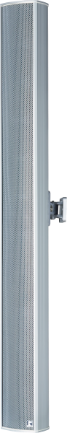 